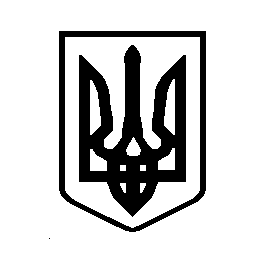 УКРАЇНАВИШГОРОДСЬКА МІСЬКА РАДАВИКОНАВЧИЙ КОМІТЕТРІШЕННЯвід 17 грудня 2020 року  			     № 377	                              м. ВишгородПро встановлення Вишгородському МКП «Водоканал» тарифів на послуги з централізованого водопостачання, централізованого водовідведенняРозглянувши звернення Вишгородського міського комунального підприємства «Водоканал» з відповідними підтвердними матеріалами і документами, що використовувалися під час розрахунку тарифів, відповідно до ст. 28 Закону України «Про місцеве самоврядування в Україні», Закону України «Про житлово-комунальні послуги», Закону України «Про питну воду та питне водопостачання», Закону України «Про державне регулювання у сфері комунальних послуг», постанови Кабінету Міністрів України № 869 від 01.06.2011 року «Про забезпечення єдиного підходу до формування тарифів на житлово-комунальні послуги», Правил надання послуг з централізованого опалення, постачання холодної та гарячої води і водовідведення, затверджених постановою Кабінету Міністрів України від 21.07.2005 року № 630, Постановою КМУ № 690 від 05.07.2019 року «Про затвердження Правил надання послуг з централізованого водопостачання та централізованого водовідведення і типових договорів про надання послуг з централізованого водопостачання та централізованого водовідведення» та наказу Міністерства регіонального розвитку та житлово-комунального господарства № 239 від 12.09.2018 року «Про затвердження Порядку розгляду органами місцевого самоврядування тарифів на теплову енергію, її виробництво, транспортування та постачання, а також розрахунків тарифів на комунальні послуги, поданих для їх встановлення» виконавчий комітет Вишгородської міської ради В И Р І Ш И В :Погодити та затвердити Вишгородському міському комунальному підприємству «Водоканал» тарифи на послуги з централізованого водопостачання,  централізованого водовідведення. Встановити Вишгородському міському комунальному підприємству «Водоканал» наступні тарифи  на послуги з централізованого водопостачання,  централізованого водовідведення:Тарифи на послуги з централізованого водопостачання, централізованого водовідведення за 1 куб.м.:Вишгородському міському комунальному підприємству «Водоканал» ввести у дію тарифи на послуги з централізованого водопостачання,  централізованого водовідведення з 01 січня 2021 року на період 1 рік до 31 грудня 2021 року включно.Вишгородській міській раді оприлюднити нові тарифи у місцевому друкованому засобі масової інформації та на офіційному веб-сайті органу місцевого самоврядування не пізніше ніж п’ять робочих днів із дати його прийняття.Вишгородському МКП «Водоканал» довести до відома споживачів про дане рішення  у строк, що не перевищує 15 днів з дати введення в дію даних тарифів відповідно до вимог Закону України «Про житлово комунальні послуги».Рішення виконавчого комітету Вишгородської міської ради № 321 від  17 жовтня 2019 року «Про встановлення Вишгородському МКП «Водоканал» тарифів на послуги з централізованого водопостачання, централізованого водовідведення», вважати таким, що втратило чинність 01 січня 2021 року в частині встановлення тарифів на централізоване водопостачання та водовідведення.Контроль за виконанням розпорядження покласти на заступника міського голови   Сардака В.І. та директора Вишгородського МКП «Водоканал» Чебана Г.В.Міський голова							         О. Момот		Водопостачання, грнВодопостачання, грнВодовідведення, грнВодовідведення, грнбез ПДВз ПДВбез ПДВз ПДВ12,9715,5615,4118,49